PARENTS AND PRINCIPALS FORUM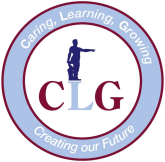 InterventionWhat intervention programs do we have at CLG?How are students identified for the different programs?What are the different waves of intervention?                             WAVE 3                           INTENSIVE                             WAVE 2                           TARGETED                              WAVE 3                          PROACTIVE